What Causes Body Odour?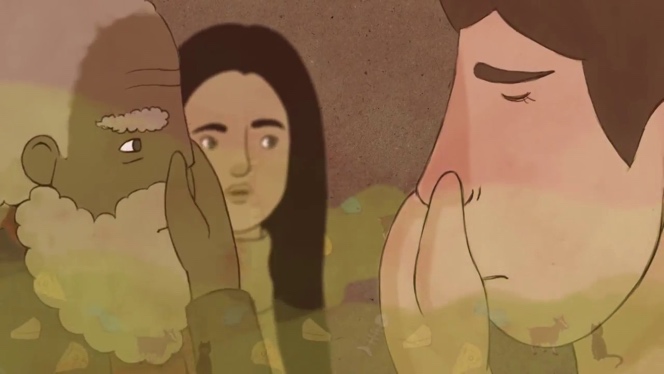 By: Mel Rosenberghttps://tinyurl.com/bodyodour141The unpleasant human odour we refer to as “body odour” comes mainly from the ____________ (1 point).The groinThe feetThe whole bodyThe armpitsEccrine and apocrine refer to two different kinds of ____________ (1 point):SmellsBacteriaSweat glandsOdour profilesEccrine glands are found all over your skin and secrete mainly ______________ and ______________. The sweat apocrine glands secrete is full of ______________ and ______________. (2 points)Body odour develops ___________. (1 point)With pubertyAt birthAs a young childWith the eruption of our permanent teethCorynebacteria, staphylococci, and micrococci are ___________. (1 point)Types of sweat glandsTypes of bacteriaHuman skin cell linesTypes of odoursSome people have little or no body odour because of their __________. (1)Genetic makeupSleeping habitsHeightNone of the above______________________ increases the ratio of apocrine to eccrine sweat, so body odour can be more intense when you’re __________________. (2 p)Antiperspirants work by _____________. (1 point)Forming tiny gel plugs that block sweat glandsApplication of enzymes that break down the odoursTrapping the odours on the skinOxidizing the odours producedHow is body odor produced? What body parts and other factors are involved? (2 points)__________________________________________________________________________________________________________________________________________________________________